Просјечна плата након опорезивања у јуну 958 КМНајвиша просјечна плата након опорезивања у подручју Финансијске дјелатности и дјелатности осигурања, 1 434 КМ, а најнижа у подручју Грађевинарство, 657 КМПросјечна мјесечна плата након опорезивања у Републици Српској исплаћена у јуну 2020. године износила је 958 КМ, док је просјечна мјесечна бруто плата износила 1 489 КМ. Просјечна плата након опорезивања исплаћена у јуну 2020. у односу на исти мјесец претходне године номинално је већа за 5,3%, а реално за 6,8%, док је у односу на мај 2020. номинално већа за 0,9%, а реално већа за 0,7%.Посматрано по подручјима, у јуну 2020. године највиша просјечна плата након опорезивања исплаћена је у подручју Финансијске дјелатности и дјелатности осигурања и износила је 1 434 КМ, а најнижа просјечна плата након опорезивања у јуну 2020. исплаћена је у подручју Грађевинарство, 657 КМ.У јуну 2020. године, у односу на јун 2019, номинални раст плате након опорезивања забиљежен је у свих 19 подручја, од чега највише у подручјима Административне и помоћне услужне дјелатности 14,2%, Пословање некретнинама 11,0% и Дјелатности пружања смјештаја, припреме и послуживања хране, хотелијерство и угоститељство 9,5%.     		                KM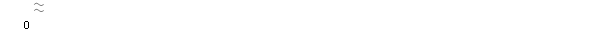 Графикон 1. Просјечнe платe након опорезивања по мјесецимаМјесечна инфлација у јуну 2020. године 0,2%Годишња инфлација (VI 2020/VI 2019) -1,4%Цијене производа и услуга које се користе за личну потрошњу у Републици Српској, мјерене индексом потрошачких цијена, у јуну 2020. године у односу на исти мјесец претходне године, у просјеку су ниже за 1,4%, док су у односу на мај 2020. године у просјеку више за 0,2%.Од 12 главних одјељака производа и услуга, више цијене на годишњем нивоу забиљежене су у седам, ниже цијене у три, док су цијене у два одјељка остале непромијењене. Највећи годишњи раст цијена у јуну 2020. године забиљежен је у одјељку Алкохолна пића и дуван 5,5%, усљед виших цијена у групи Дуван од 7,0%, затим у одјељку Рекреација и култура 2,7%, усљед виших цијена у групи Већа трајна добра за унутрашњу и вањску рекреацију од 5,6%, затим у одјељку Храна и безалкохолна пића 1,1%, због виших цијена у групама Воће од 16,3% и Уља и масноће од 6,7%, док је повећање од 1,1% у одјељку Здравство забиљежено у групама Остали медицински производи 1,9% и Фармацеутски производи 1,4%. Више цијене од 0,6% забиљежене су у одјељку Становање усљед виших цијена у групи Услуге одвожења смећа од 6,6%, док је повећање од 0,5% у одјељку Комуникације забиљежено у групи телекомуникационих услуга од 0,6%. Повећање од 0,1% забиљежено је у одјељку Ресторани и хотели, усљед виших цијена у групи Угоститељске услуге од 0,5%.У одјељцима Образовање и Остала добра и услуге цијене су у просјеку остале непромијењене.Највећи пад цијена на годишњем нивоу у јуну 2020. године забиљежен је у одјељку Превоз 12,9% због нижих цијена у групи Горива и мазива од 22,0%, затим у одјељку Одјећа и обућа 9,4%, усљед сезонских снижења конфекције и обуће током године, те у одјељку Намјештај и покућство 1,5%, усљед нижих цијена у групама Већи алат и опрема од 3,4% и Текстил за домаћинство од 3,2%.Графикон 2. Мјесечна и годишња инфлацијаБрој запослених у индустрији (I-VI 2020/ I-VI 2019) мањи за 0,4%Број запослених у индустрији у јуну  2020. године у односу на просјечан мјесечни број запослених у 2019. години мањи је за 1,6%, у односу на мај 2020. године мањи за 0,2% и у односу на исти мјесец прошле године мањи је за 1,8%. Број запослених у индустрији у периоду јануар – јун 2020. године, у односу на исти период прошле године мањи је за 0,4%. У истом периоду у подручју Прерађивачка индустрија остварен је раст од 1,0%, у подручју Производња и снабдијевање електричном енергијом, гасом, паром и климатизација забиљежен пад од 2,2% и у подручју Вађење руда и камена пад од 9,6%. Покривеност увоза извозом у периоду јануар - јун 2020. године 75,2% У периоду јануар – јун 2020. године остварен је извоз у вриједности од милијарду и 588 милиона КМ, што је за 12,1% мање у односу на исти период претходне године. Увоз је, у истом периоду, износио двије милијарде и 112 милиона КМ, што је за 10,0% мање у односу на исти период претходне године. Проценат покривеност увоза извозом у периоду јануар - јун 2020. године износио је 75,2%, док је у јуну 2020. године, проценат покривености увоза извозом износио 74,4%. У погледу географске дистрибуције робне размјене Републикe Српскe са иностранством, у периоду јануар - јун 2020. године, највише се извозило у Хрватску и то у вриједности од 243 милиона КМ, односно 15,3% и у Италију
210 милиона КМ, односно 13,2% од укупно оствареног извоза. У истом периоду, највише се увозило из Србије и то у вриједности од 389 милионa КМ, односно 18,4% и из Италије, у вриједности од 301 милион КМ, односно 14,2% од укупно оствареног увоза.Посматрано по групама производа, у периоду јануар - јун 2020. године, највеће учешће у извозу остварује електрична енергија са 145 милиона КМ, што износи 9,1% од укупног извоза, док највеће учешће у увозу остварују нафтна уља и уља добијена од битуменских минерала, са укупном вриједношћу од 99 милиона КМ, што износи 4,7% од укупног увоза. Графикон 3. Извоз и увоз по мјесецима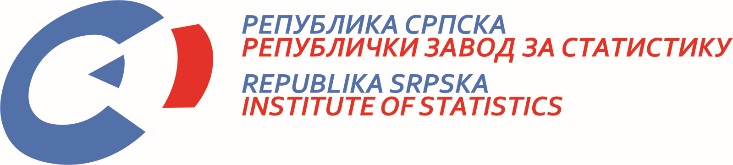            22. VII 2020. Број 211/20 САОПШТЕЊЕ ЗА МЕДИЈЕ јул 2020.МАТЕРИЈАЛ ПРИПРЕМИЛИ: Статистика радаБиљана Глушацbiljana.glusac@rzs.rs.ba Статистика цијена Славица Кукрићslavica.kukric@rzs.rs.baСтатистика индустрије и рударства Биљана Јеличићbiljana.jelicic@rzs.rs.ba; Статистика спољне трговине Владимир Ламбетаvladimir.lambeta@rzs.rs.baСаопштење припремило одјељење за публикације, односе са јавношћу и повјерљивост статистичких податакаПроф. др Јасмин Комић, в.д. директора Завода, главни уредникВладан Сибиновић, начелник одјељења Република Српска, Бања Лука, Вељка Млађеновића 12дИздаје Републички завод за статистикуСаопштење је објављено на Интернету, на адреси: www.rzs.rs.baтел. +387 51 332 700; E-mail: stat@rzs.rs.baПриликом коришћења података обавезно навести извор